ライオンズクラブ国際協会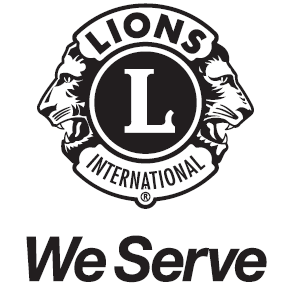 ３３３－Ｃ地区　キャビネット事務局　　　　　　　  　  　　　　　　　　　　　　　　　　　　　https://lionsclub333c.org/　　　　　　　　　　　　　　　　　　　　　　　　　　〒260-0026 千葉市中央区千葉港4-3 千葉県経営者会館 4F 　℡043-243-2528幹発１９－６４ 　２０２０年　５月 ２８日各ライオンズクラブ会長・幹事　様ライオンズクラブ国際協会３３３－Ｃ地区キャビネット幹事　Ｌ 岩瀬 清高地区情報テクノロジー委員長　Ｌ 川名 融朗MyLCIウェビナー開催（6/9）のご案内前略　クラブ対象のMyLCIウェビナー開催の件で、OSEAL調整事務局から下記のご案内が届きましたのでお知らせいたします。６月９日（火）の午前と午後に同じ内容で行われます。クラブで報告を担当されている方、また次年度担当される方は、いずれかのウェビナーにご参加下さいますようお願い申し上げます。草々……………………新年度の役員登録についてなど、貴地区におかれましてもクラブよりMyLCIについてお問い合わせを受けていらっしゃろうかと思います。つきましては、新年度に向け、クラブを対象としたMyLCIのウェビナー開催についてご案内いたします。大変お手数ですが各クラブにお知らせ下さいますようお願い申し上げます。また、クラブをご支援頂く上で、地区ガバナーエレクトまたは次期キャビネット幹事にもご参加いただけますと幸いです。実施日：2020年6月9日（火）時間：午前10時～11時、午後2時～3時の2回＊内容は午前、午後ともに同じです。下記のリンクからご登録の上、ご視聴下さい。https://attendee.gotowebinar.com/rt/7789574097020068108ウェビナーの参加登録、システムの利用方法については、添付をご参照ください。宜しくお願い致します。ライオンズクラブ国際協会OSEAL調整事務局 …………………